Library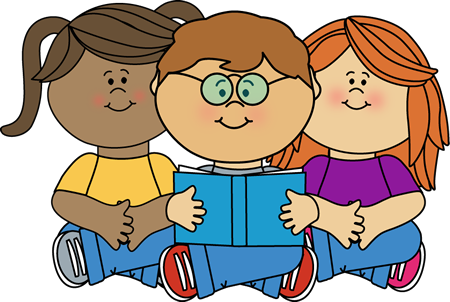 At the library center I am:* developing print awareness* recognizing letters and sounds* reinforcing high frequency words* building my vocabulary* retelling storiesDramatic Play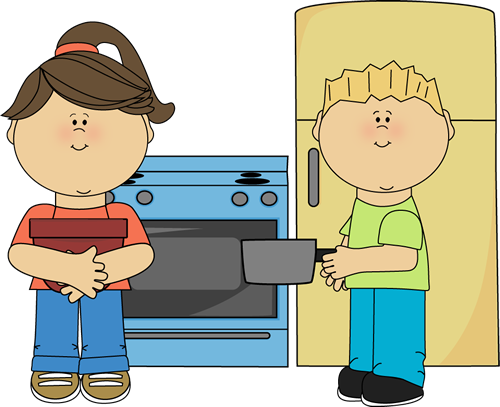 At the dramatic play center I am:* recognizing that people make economic choices* recognizing likeness and differences in self and families* recognizing that resources are used to make productsConstruction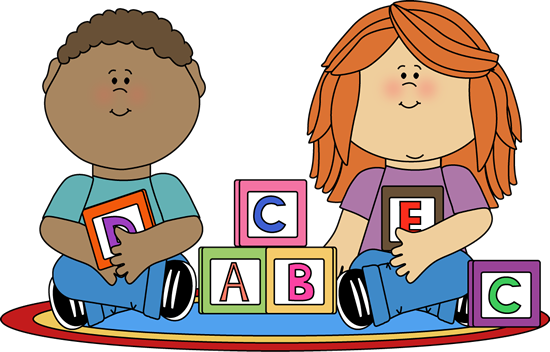 At the construction center I am:* making a plan and following through* practicing problem solving* developing spatial concepts* working collaboratively on projects* improving language skillsCreation Station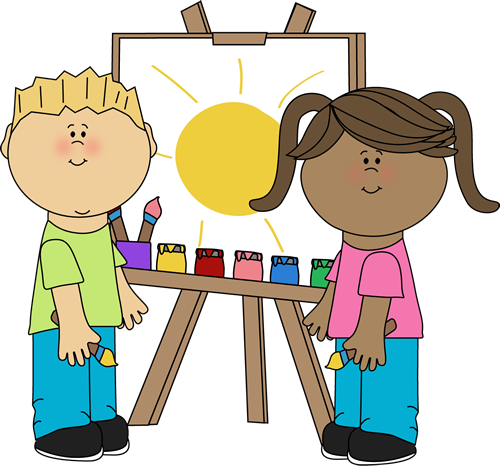 At the creation station center I am:* developing fine motor skills* engaging in creative expression* improving hand eye coordination* working collaboratively on projects* communicating ideasScience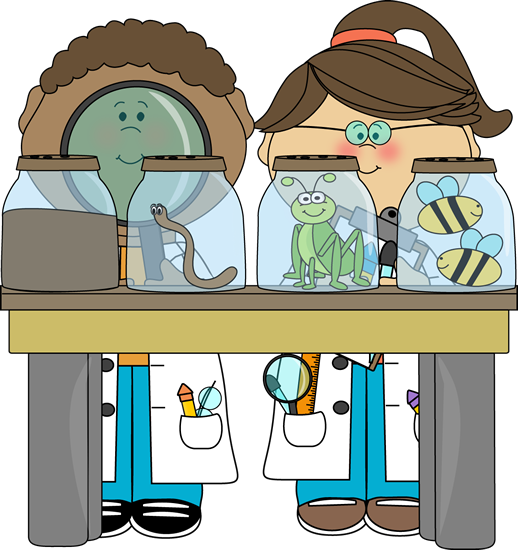 At the science center I am:* asking and answering questions * investigating using tools and equipment* using senses to observe and describe* comparing objectsWriting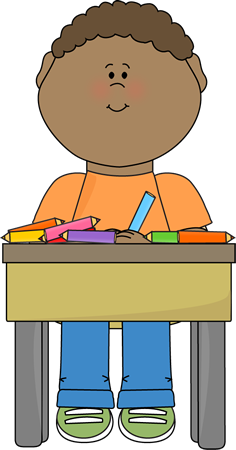 At the writing center I am:* engaging in creative expression* developing fine motor skills* developing sequential concepts* working collaboratively on projects* communicating ideasTechnology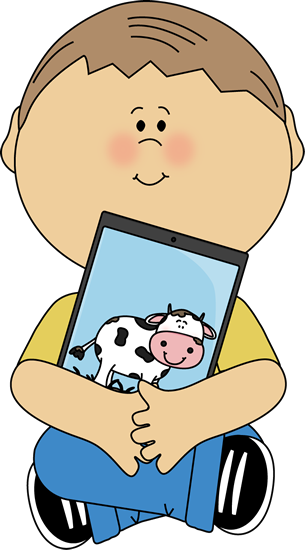 At the technology center I am:* recognizing letters and sounds* practicing listening skills* developing listening comprehension* working on counting and numeracy* practicing math concepts* improving phonological awarenessSensory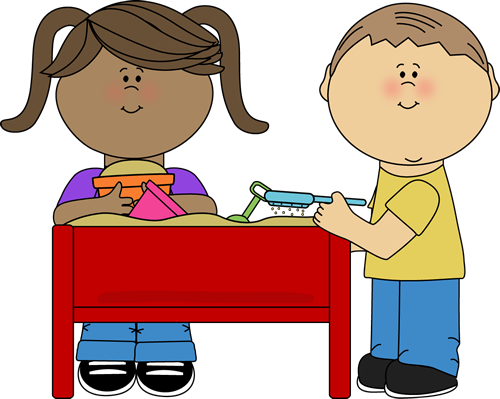 At the sensory table center I am:* using my senses to describe* sorting and classifying* working collaboratively* developing language skills * investigating using tools Puppets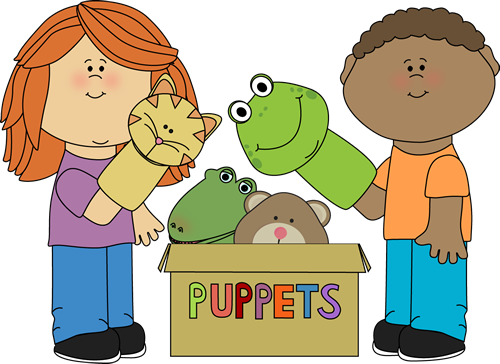 At the puppets center I am:* practicing listening and speaking skills* recognizing letters and sounds* developing creativity* working collaboratively Math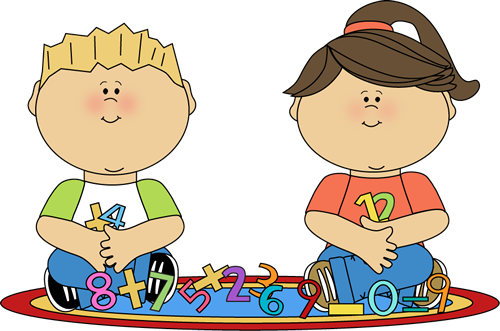 At the math center I am:* developing numeracy* sorting and classifying* counting and creating sets* exploring geometry * identifying shapes Literacy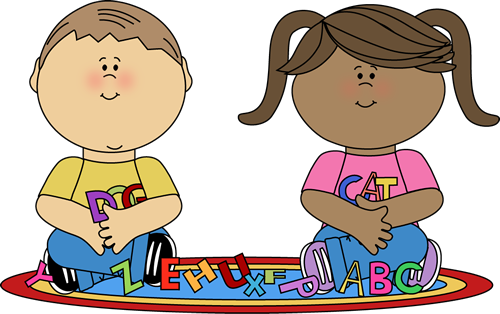 At the literacy center I am:* identifying letter names* producing letter sounds* practicing phonological awareness skills* working with words